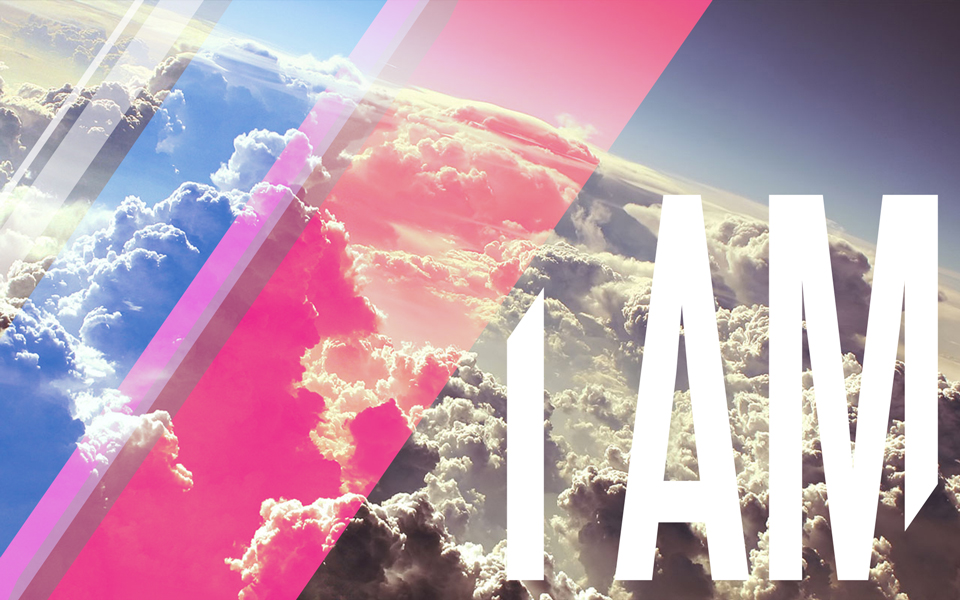 Then Jesus declared, “I am the Bread of Life.  He who comes to me will never go hungry, and he who believes in me will never be thirsty.”  John 6:35Jesus + Christ =Chosen and Anointed One, Messiah, SALVATION for all mankind.15“But what about you?” he asked. “Who do you say I am?” 16 Simon Peter answered, “You are the Messiah, the Son of the living God.” Matthew 16:15-16My life, who I am, is determined by WHO I know Him to be.5 When Jesus looked up and saw a great crowd coming toward him, he said to Philip, “Where shall we buy bread for these people to eat?” 6 He asked this only to test him, for he already had in mind what he was going to do 7 Philip answered him, “It would take more than half a year’s wages to buy enough bread for each one to have a bite!” 8 Another of his disciples, Andrew, Simon Peter’s brother, spoke up, 9 “Here is a boy with five small barley loaves and two small fish, but how far will they go among so many?” 10 Jesus said, “Have the people sit down.” There was plenty of grass in that place, and they sat down (about five thousand men were there). 11 Jesus then took the loaves, gave thanks, and distributed to those who were seated as much as they wanted. He did the same with the fish. John 1:5-1120 He replied, “Because you have so little faith. Truly I tell you, if you have faith as small as a mustard seed, you can say to this mountain, ‘Move from here to there,’ and it will move. Nothing will be impossible for you.”  Matthew 17:20“10 “Whoever can be trusted with very little can also be trusted with much,..” Luke 16:10Jesus doesn’t’ want our leftovers:  He wants ALL OF IT!12 When they had all had enough to eat, he said to his disciples, “Gather the pieces that are left over. Let nothing be wasted.” 13 So they gathered them and filled twelve baskets with the pieces of the five barley loaves left over by those who had eaten. John 1:12-13  20 Now to him who is able to do immeasurably more than all we ask or imagine, according to his power that is at work within us, Ephesians 3:20His power is always at work in me so that His power may be readily revealed THROUGH me.14 After the people saw the sign Jesus performed, they began to say, “Surely this is the Prophet who is to come into the world.” 15 Jesus, knowing that they intended to come and make him king by force, withdrew again to a mountain by himself.  John 1:14-15Knowing Jesus changes WHO I am.Then Jesus declared, “I am the Bread of Life.  He who comes to me will never go hungry, and he who believes in me will never be thirsty.”  John 6:35Jesus is saying in John 6 that, if I want LIFE, I will only find it in Him.It is when I am satisfied with NOTHING BUT Jesus that I can tolerate the loss of ANYTHING BUT Jesus.